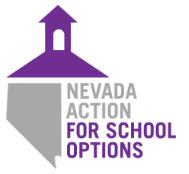 Open your browser, go to   https://nevadaaction.org/  and click here.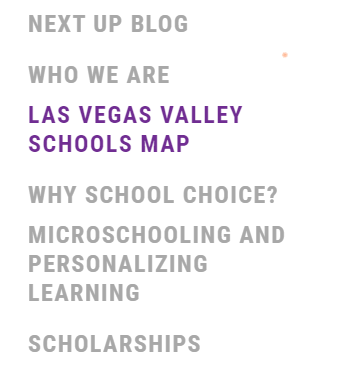 You will arrive at a map locating over 400 schools and classified into four types of schools:CCSD Traditional SchoolsSchools, PrivateCharter SchoolsMagnet SchoolClick on the top icon in the tool barYou will arrive at the LEGEND with the tool bar on top: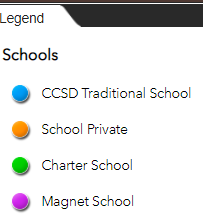 There are four function tools for exploring the school data:                                                                          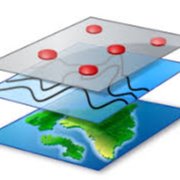 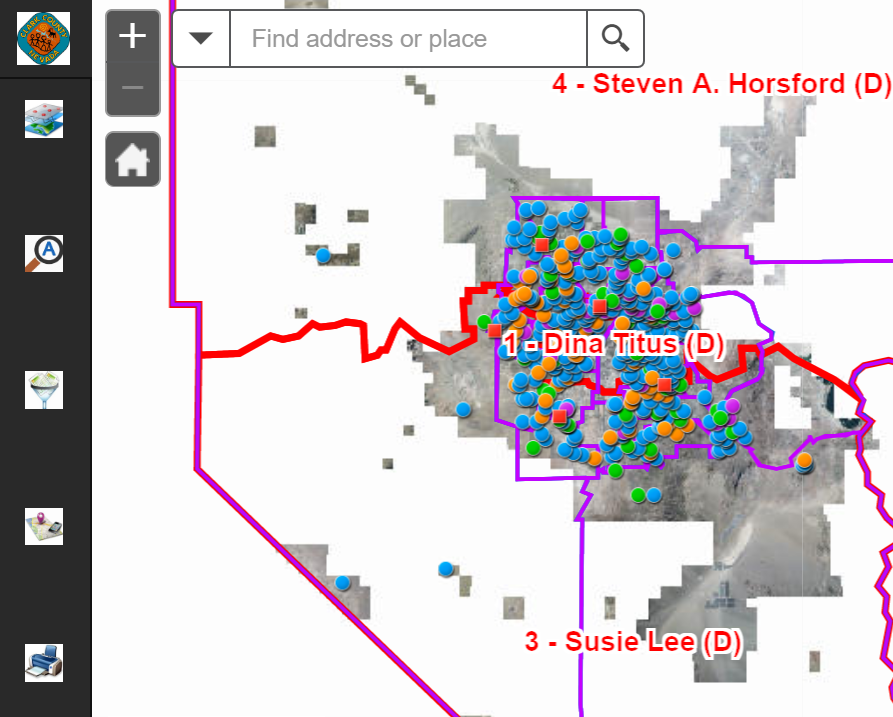 School TypeInput KeyCCSD Traditional SchoolCCSDSchool PrivatePrivateCharter SchoolCharterMagnet SchoolMagnet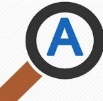 QUERY tool presents a way to display the schools by type when the Input Key (see step 4) is entered at the “Query criteria” box. Then click the “Apply” at bottom of Query page.  Schools will display as colored dots in the map. 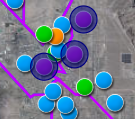 If a specific school name or street address is needed, type either into this box shown left.  This input box is located at the top left corner of the map.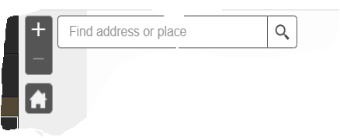 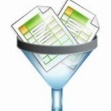 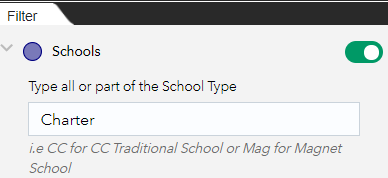 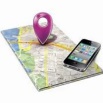 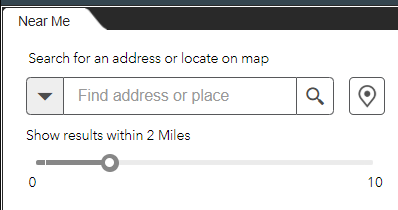 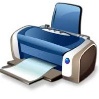 The Print function will only print a map with ALL schools included. An alternative is to print the screen or use a snipping tool. 